ΒΙΒΛΙΟΠΑΡΟΥΣΙΑΣΗ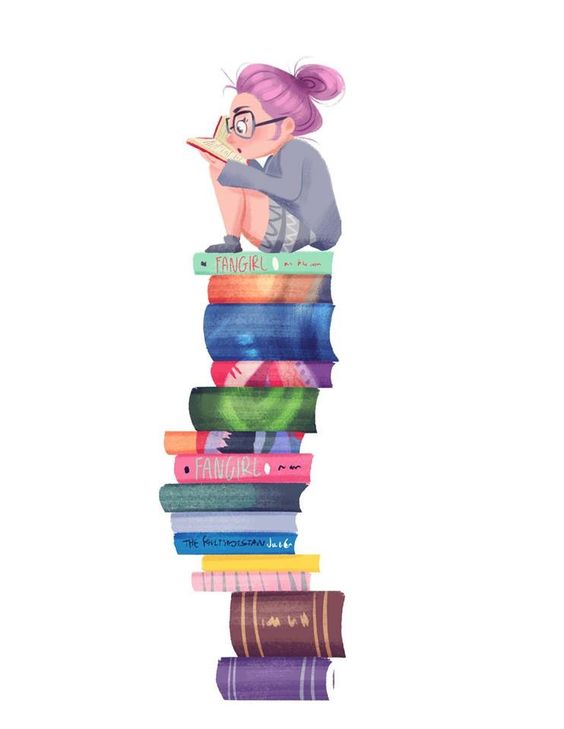 Όνομα: _____________________	Τάξη: __________Το βιβλίο που διάβασα είχε τίτλο: _____________________________________________Συγγραφέας του ήταν: __________________________________________________________Η μετάφραση έγινε από: ________________________________________________________Η εικονογράφηση έγινε από: ___________________________________________________Εκδόθηκε από: ___________________________________________________________Ημερομηνία πρώτης έκδοσης: __________________________________________________Είδος βιβλίου: __________________________________________________________ΒΙΒΛΙΟ ΚΑΙ ΥΠΟΘΕΣΗΠότε και πού διαδραματίζεται:____________________________________________________________________________________________________________________________________________________________________________________________________________Τα κύρια πρόσωπα του βιβλίου είναι: ____________________________________________________________________________________________________________________________________________________________________________________________________________Ποιες καταστάσεις αντιμετωπίζουν; Παρουσιάζω με λίγα λόγια την υπόθεση του βιβλίου χωρίς να αποκαλύπτω το τέλος.______________________________________________________________________________________________________________________________________________________________________________________________________________________________________________________________________________________________________________________________________________________________________________________________________________________________________________________________________________________________________________________________________________________________________________________________________________________________________________________________________________________________________________________________________________________________________________________________________________________________________________________________________________________________________________________________________________________ΒΙΒΛΙΟΚΡΙΤΙΚΗΤο βιβλίο αυτό μου άρεσε/ δε μου άρεσε γιατί: ________________________________________________________________________________________________________________________________________________________________________________________________________________________________________________________________________________________________________________________________________________________________________________________________________________________Κάτι που μου έκανε μεγάλη εντύπωση. __________________________________________________________________________________________________________________________________________________________________________________________________________________________________________________________________________________________________________________Κάτι καινούριο που έμαθα: __________________________________________________________________________________________________________________________________________________________________________________________________________________________________________________________________________________________________________________Θα πρότεινα σε κάποιον φίλο μου να το διαβάσει; Γιατί;________________________________________________________________________________________________________________________________________________________________________________________________________________________________________________________________________________________________________________________________________________________________________________________________________________________Αν παίζαμε το βιβλίο θα ‘θελα να ‘μουν ο/η _______________________________ γιατί ____________________________________________________________________________________________________________________________________________________________________________________________________________Ζωγραφίζω κάτι απ’ το βιβλίο. 